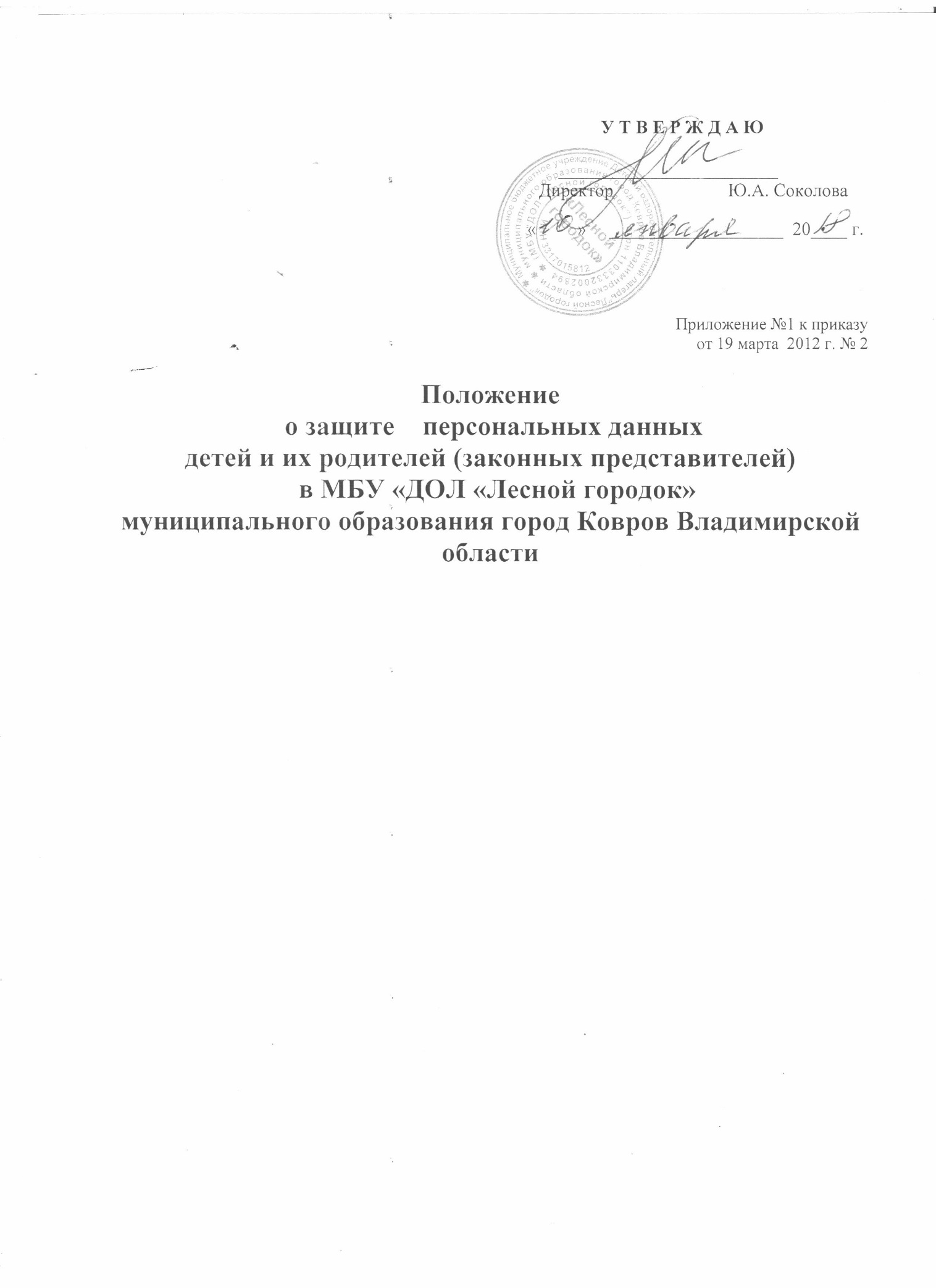 Общие положения1.1.   Настоящее Положение разработано на основании ст.24 Конституции РФ, главы 14  Трудового  Кодекса  РФ,   Закона  «Об информации, информатизации и защите информации»  № 149-ФЗ  от 27.07.2006 г.  и Федерального закона РФ «О персональных данных» № 152-ФЗ от 27.07.2006 г., ст. 152.1 Гражданского кодекса, Устава МБУ «ДОЛ «Лесной городок» муниципального образования город Ковров Владимирской области.1.2.   Настоящее Положение определяет порядок работы (получения, обработки, использования, хранения) с персональными данными детей и их родителей (законных представителей) и гарантии конфиденциальности сведений, предоставленных  в МБУ «ДОЛ «Лесной городок» муниципального образования город Ковров Владимирской области (далее   Лагерь) родителями (законными представителями), приобретающими путевки на отдых в Лагерь.1.3. Персональные данные относятся к категории конфиденциальной информации. 1.4.  Юридические и физические лица, владеющие информацией о детях, получающие и использующие ее, в соответствии со своими полномочиями несут ответственность в соответствии с законодательством Российской Федерации за нарушение режима защиты, обработки и порядка использования этой информации. 1.5.  Настоящее Положение утверждается приказом директора  Лагеря (далее директор).1.6. Изменения в Положение могут быть внесены директором  Лагеря в установленном действующим законодательством порядке. II. Основные понятия и состав персональных данных 2.1. Для целей настоящего Положения используются следующие основные понятия:- персональные данные - любая информация, относящаяся к определенному или определяемому на основании такой информации человеку, в том  числе его фамилия, имя, отчество, год, месяц, дата и место рождения, адрес, семейное, социальное, имущественное положение, образование, профессия, доходы, другая информация,  необходимая Лагерю для осуществления уставной деятельности;- обработка персональных данных - сбор, систематизация, накопление, хранение, уточнение (обновление, изменение), использование, распространение (в том числе передача), обезличивание, блокирование, уничтожение персональных данных детей и их родителей (законных представителей);- конфиденциальность персональных данных - обязательное для соблюдения назначенных  ответственных лиц, получивших доступ к персональным данным, требование не допускать их распространения  без согласия субъекта или иного законного основания;- распространение персональных данных - действия, направленные на передачу персональных данных определенному кругу лиц (передача персональных данных) или на ознакомление с персональными данными неограниченного круга лиц, в том числе обнародование персональных данных субъектов в средствах массовой информации, размещение в информационно-телекоммуникационных сетях или предоставление доступа к персональным данным работников каким-либо иным способом;- использование персональных данных - действия (операции) с персональными данными детей  и их родителей (законных представителей), совершаемые должностным лицом Лагеря  в целях принятия решений или совершения иных действий, порождающих юридические последствия в отношении детей и их родителей (законных представителей) либо иным образом затрагивающих их права и свободы или права и свободы других лиц;- блокирование персональных данных - временное прекращение сбора, систематизации, накопления, использования, распространения персональных данных детей и их родителей (законных представителей), в том числе их передачи;- уничтожение персональных данных - действия, в результате которых невозможно восстановить содержание персональных данных в информационной системе персональных данных детей и их родителей (законных представителей) или в результате которых уничтожаются материальные носители персональных данных;- обезличивание персональных данных - действия, в результате которых невозможно определить принадлежность персональных данных конкретному субъекту;- общедоступные персональные данные - персональные данные, доступ неограниченного круга лиц к которым предоставлен с согласия субъекта или на которые в соответствии с федеральными законами не распространяется требование соблюдения конфиденциальности;- информация - сведения (сообщения, данные) независимо от формы их представления;- документированная информация - зафиксированная на материальном носителе путем документирования информация с реквизитами, позволяющими определить такую информацию или ее материальный носитель.2.2. В перечень документов, содержащих  персональные данные детей и их родителей (законных представителей)  Лагеря входят документы :- копия свидетельства о рождении;- копия страхового медицинского полиса;- медицинская  справка (форма № 079/у);- путевка Перечисленные документы содержат следующую  информацию:-о родителях и законных представителях ( ФИО, место работы,  адрес места жительства, контактные телефоны);- о детях и подростках ( ФИО,  дату рождения,  адрес места жительства, медицинские сведения о состоянии здоровья на момент отъезда в Лагерь)2.3. Данные документы являются конфиденциальными, хотя, учитывая их массовость и единое место обработки и хранения, соответствующий гриф ограничения на них не ставится.      Режим конфиденциальности персональных данных снимается в случаях обезличивания или по истечении 75-летнего срока хранения, если иное не определено законом. Обязанности администрации Лагеря.3.1.  В целях обеспечения прав и свобод человека и гражданина директор и его представители при обработке персональных данных детей обязаны соблюдать следующие общие требования: 3.1.1. Обработка персональных данных  может осуществляться исключительно в целях обеспечения соблюдения законов и иных нормативных правовых актов. 3.1.2. При определении объема и  содержания обрабатываемых персональных данных  директор Лагеря должен руководствоваться Конституцией Российской Федерации  и иными федеральными законами; 3.1.3. Директор и его представители должны сообщить  о целях, предполагаемых источниках и способах получения персональных данных, а также о характере подлежащих получению персональных данных и последствиях отказа дать письменное согласие на их получение;3.1.4. Согласие детей и их родителей (законных представителей) не требуется в следующих случаях:- обработка персональных данных осуществляется на основании  федерального закона, устанавливающего ее цель, условия получения персональных данных и круг субъектов, персональные данные которых подлежат обработке;- обработка персональных данных осуществляется для статистических или иных научных целей при условии обязательного обезличивания персональных данных;- обработка персональных данных необходима для защиты жизни, здоровья или иных жизненно важных интересов субъекта, если получение его согласия невозможно;3.1.5. Директор не имеет права получать и обрабатывать персональные данные детей о  политических, религиозных и иных убеждениях и частной жизни семей. 3.1.6. Защита персональных данных детей и их родителей от неправомерного их использования или утраты должна быть обеспечена директором Лагеря  в порядке, установленном федеральным законом;3.1.7.  Родители или законные представители детей должны быть ознакомлены  с документами, устанавливающими порядок обработки персональных данных, а также об их правах и обязанностях в этой области.Права и обязанности детей, их родителей или законных представителей детей,   в области защиты  персональных данных.4.1.  Дети, их родители или законные представители  обязаны: 4.1.1. Передавать директору или его представителю достоверные, документированные персональные данные. 4.2.  Дети,  их родители или законные представители  имеют право на: 4.2.1. Полную информацию о своих персональных данных и обработке этих данных;4.2.2. Свободный бесплатный доступ к своим персональным данным, включая право на получение копий любой записи, содержащей персональные данные, за исключением случаев, предусмотренных законодательством РФ; 4.2.3. Обжалование в суде любых неправомерных действия при обработке и по защите  персональных данных.Сбор, обработка и хранение персональных данных5.1. Получение, обработка, хранение и любое другое использование персональных данных детей, приезжающих на отдых в Лагерь, а также их родителей ( законных представителей) может осуществляться исключительно в целях обеспечения соблюдения законов и иных нормативных правовых актов и  в рамках действующего законодательства.5.2. Копии свидетельств о рождении, паспортов;  копии страховых медицинских полисов; медицинские  справки (форма № 079/у) хранятся в бумажном виде в папках, находятся в специальном шкафу в мед. пункте, обеспечивающим защиту от несанкционированного доступа.         Путевки хранятся в бумажном виде  в папках, находятся в специальном шкафу                              ( бухгалтерия), обеспечивающим защиту от несанкционированного доступа.Доступ к персональным данным6.1.   Внутренний доступ к персональным данным детей и их родителей (законных представителей) имеют:Директор; Зам. директора (по согласованию с директором Лагеря);Старший воспитатель (по согласованию с директором Лагеря);Воспитатели,  вожатые, педагоги-организаторы, педагоги-психологи физрук, плаврук, руководитель кружка (по согласованию с директором Лагеря);Медицинские работники;Бухгалтер.6.2.   Другие организации.Сведения о ребенке и его родителях ( законных представителях) могут быть предоставлены другой организации –  в мед. учреждение ( травм. пункт)  по экстренному обращению, специалисту управления образования,   возмещающему часть стоимости путевки.Передача персональных данных детей и их родителей (законных представителей)7.1.  При передаче персональных данных детей и их родителей (законных представителей)  директор и его представители должны соблюдать следующие требования:не сообщать персональные данные детей третьей стороне без письменного согласия родителей (законных представителей) , за исключением случаев, когда это необходимо в целях предупреждения угрозы жизни и здоровью работника, а также в случаях, установленных федеральным законом;7.2. Не сообщать персональные данные детей и их родителей (законных представителей) в коммерческих целях.7.3. Предупредить лиц, получающих персональные данные детей и их родителей (законных представителей)  о том, что эти данные могут быть использованы лишь в целях, для которых они сообщены, и требовать от этих лиц подтверждения того, что это правило соблюдено. Лица, получающие персональные данные детей, обязаны соблюдать режим секретности (конфиденциальности). Данное положение не распространяется на обмен персональными данными детей в порядке, установленном федеральными законами;7.4. Разрешать доступ к персональным данным детей и их родителей (законных представителей)  только специально уполномоченным лицам, при этом указанные лица должны иметь право получать только те персональные данные, которые необходимы для выполнения конкретных функций.Ответственность за нарушение норм, регулирующих обработку и защиту персональных данных детей и их родителей (законных представителей)8.1. Защита прав детей, установленных настоящим Положением и законодательством Российской Федерации, осуществляется судом, в целях пресечения неправомерного использования персональных данных детей, восстановления нарушенных прав и возмещения причиненного ущерба, в том числе морального вреда.8.2.   Лица, виновные в нарушении норм, регулирующих получение, обработку и защиту персональных данных детей, несут дисциплинарную, административную, гражданско-правовую или уголовную ответственность в соответствии с федеральными законами. 